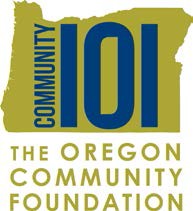 Outstanding Community 101 Student Volunteer NominationStudent Nominated: ___________________________________________________School: ___________________________________________________________________Teacher/Advisor: ___________________________________________________Class: ____________________________________________________________Student’s year in school:  ______________________________________________Reason(s) for nomination:________________________________________________________________________________________________________________________________________________________________________________________________________________________________________________________________ If a senior, future plans:________________________________________________________________________________________________________________________________________________________________________________________________________________________________________________________________ Submit this nomination form to Kim Whitney by May 1:  kwhitney@oregoncf.org